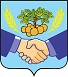 Собрания представителей сельского поселения НОВОСПАССКИЙмуниципального района Приволжский Самарской области (четвертый созыв)                                               РЕШЕНИЕ № 102/173от  27 февраля 2024 г.«О конкурсе на замещение должности Главы сельского поселения Новоспасский муниципального района Приволжский Самарской области».  В соответствии с Федеральным законом от 06.10.2003 № 131-ФЗ «Об общих принципах организации местного самоуправления в Российской Федерации», пунктами 2 и 3 статьи 41 Устава сельского поселения Новоспасский муниципального района Приволжский Самарской области и утвержденным решением Собрания представителей сельского поселения Новоспасский муниципального района Приволжский Самарской области от 10.08. 2015 № 119/186 Положением о проведении конкурса по отбору кандидатур на должность Главы сельского поселения Новоспасский муниципального района Приволжский Самарской области Собрание представителей сельского поселения Новоспасский муниципального района Приволжский Самарской области  РЕШИЛО:Объявить конкурс по отбору кандидатур на должность главы сельского поселения Новоспасский муниципального района Приволжский Самарской области (далее – конкурс).2. Определить следующий порядок проведения конкурса:2.1. Конкурсные процедуры проводятся с 6 марта 2024 года по 25 марта 2024 года.2.2. Условиями участия кандидатов на должность Главы сельского поселения Новоспасский муниципального района Приволжский Самарской области (далее – кандидаты или кандидат) являются:  1) наличие у кандидата гражданства Российской Федерации или гражданства иностранного государства – участника международного договора Российской Федерации, в соответствии с которым иностранный гражданин имеет право быть избранным в органы местного самоуправления;2) владение кандидатом государственным языком Российской Федерации;3) неосуждение кандидата к наказанию, исключающему возможность исполнения должностных обязанностей по муниципальной должности, по приговору суда, вступившему в законную силу;4) наличие у кандидата дееспособности в полном объеме в соответствии с требованиями гражданского законодательства.2.3. Для участия в конкурсе кандидат должен представить в конкурсную комиссию в установленный пунктом 2.5 настоящего Решения срок следующие документы:1) заявление по форме, предусмотренной утвержденным решением Собрания представителей сельского поселения Новоспасский муниципального района Приволжский Самарской области от 10 августа 2015        № 119/186 Положением о проведении конкурса по отбору кандидатур на должность Главы сельского поселения Новоспасский муниципального района Приволжский Самарской области;2) собственноручно заполненную и подписанную анкету по форме, установленной распоряжением Правительства Российской Федерации от 26.05.2005 № 667-р;3) паспорт;4) трудовую книжку (если имеется);5) документ об образовании;6) страховое свидетельство обязательного пенсионного страхования (если имеется);7) свидетельство о постановке физического лица на учет в налоговом органе по месту жительства на территории Российской Федерации;8) документы воинского учета - для граждан, пребывающих в запасе, и лиц, подлежащих призыву на военную службу;9) сведения о доходах за год, предшествующий году участия в конкурсе, об имуществе и обязательствах имущественного характера;10) другие документы или их копии, характеризующие его профессиональную подготовку, характеристики, награды, рекомендации (представляются по желанию кандидата).2.4. Конкурс проводится по следующему адресу: 445567, Самарская область, Приволжский район, пос. Новоспасский, ул. Ленина, д. 2.2.5. Прием документов от кандидатов для участия в конкурсе осуществлять с 06 марта 2024 года по 25 марта 2024 года по адресу: индекс, Самарская область, Приволжский район, пос. Новоспасский, ул. Ленина, д. 2, с понедельника по пятницу с 9.00 до 16.00 часов.2.6. О дате проведения итогового заседания конкурсной комиссии кандидаты, допущенные в соответствии с утвержденным решением Собрания представителей сельского поселения Новоспасский муниципального района Приволжский Самарской области от 10 августа 2015        № 119/186 Положением о проведении конкурса по отбору кандидатур на должность Главы сельского поселения Новоспасский муниципального района Приволжский Самарской области к конкурсу кандидаты, уведомляются не позднее, чем за 2 дня до проведения указанного заседания. 3. Настоящее Решение вступает в силу со дня его официального опубликования.Председатель СобранияПредставителей сельскогопоселения Новоспасский	Н.В.Илларионова